SPONSORSHIP AGREEMENT 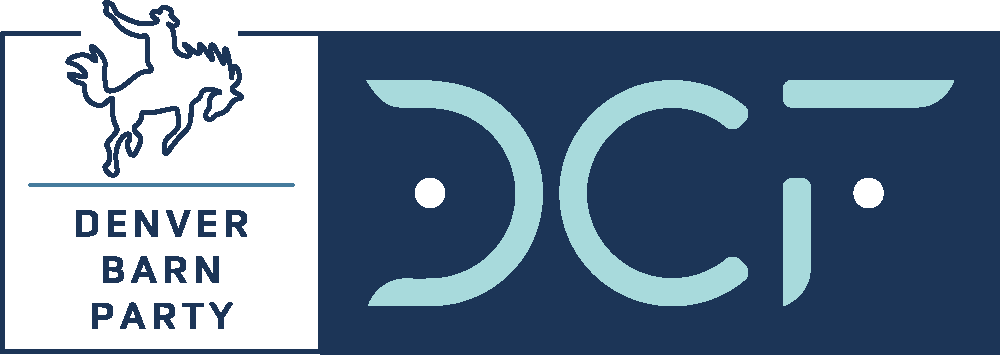 Denver Barn Party @ Levitt Pavilion
September 30, 2023
AEG Presents DUSTIN LYNCHSponsor Company Name:	 Sponsor Contact Name:	 Address:			 Phone:					 Email:		DCF Representative:  Standard Sponsorships:  $15,000 Pre-Show Tailgate SponsorVIP taillgate area signage, Gold Buckle (10 VIP Reserved) + 10 VIP GA tickets, headliner meet-and-greet, social media 
 $12,500 Stage or Bar SponsorSignage, Silver Buckle (8 VIP Reserved) + 10 VIP GA tickets, headliner meet-and-greet, social media
 VIP Table Sponsorships* Gold (10 VIP Reserved Tickets): $6,000 Silver (8 VIP Reserved Tickets):  $4,500
 Bronze (6 VIP Reserved Tickets):  $3,000 Boot Stomp (4 VIP Reserved Tickets): $2,000*EARKY BIRD discount until August 15 ($500 for Gold and Silver). Sponsorships include pre-show Tailgate, reserved table in VIP-only restricted access area, hosted VIP-only bar and complimentary Tailgate food, VIP event entrance.Describe any Modifications to standard pricing or deliverables: Insert modifications here. Modifications from the standard sponsorship above must be approved by Event Chair Matt Conway (matt@denverluxuryproperties.com) or Sales Chair Michael Ervolina (michael@ervosquare.com).